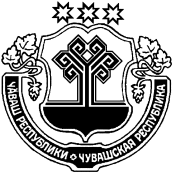 В соответствии с Федеральными законами от 25.12.2008 № 273-ФЗ «О противодействии коррупции», от 02.03.2007 № 25-ФЗ «О муниципальной службе в Российской Федерации», администрация Янтиковского муниципального округа п о с т а н о в л я е т:1. Утвердить прилагаемый Порядок применения представителем нанимателя (работодателем) взысканий, предусмотренных статьями 14.1, 15 и 27 Федерального закона от 02.03.2007 № 25-ФЗ «О муниципальной службе в Российской Федерации».2. Признать утратившими силу:постановление администрации Янтиковского района от 18.08.2016 № 248 «Об утверждении Порядка применения к муниципальным служащим администрации Янтиковского района взысканий за несоблюдение ограничений и запретов, требований о предотвращении или об урегулировании конфликта интересов и неисполнение обязанностей, установленных в целях противодействия коррупции»;постановление администрации Янтиковского района от 28.09.2018 № 420 «О внесении изменения в Порядок применения к муниципальным служащим администрации Янтиковского района взысканий за несоблюдение ограничений и запретов, требований о предотвращении или об урегулировании конфликта интересов и неисполнение обязанностей, установленных в целях противодействия коррупции»;постановление администрации Янтиковского района от 28.04.2020 № 215 «О внесении изменения в Порядок применения к муниципальным служащим администрации Янтиковского района взысканий за несоблюдение ограничений и запретов, требований о предотвращении или об урегулировании конфликта интересов и неисполнение обязанностей, установленных в целях противодействия коррупции»;постановление администрации Алдиаровского сельского поселения Янтиковского района от 28.05.2015 № 42 «Об утверждении Порядка применения к муниципальным служащим администрации Алдиаровского сельского поселения Янтиковского района Чувашской Республики взысканий, предусмотренных статьями 14.1, 15 и 27 Федерального закона №25-ФЗ «О муниципальной службе в Российской Федерации»;постановление администрации Алдиаровского сельского поселения Янтиковского района от 19.08.2015 № 64 «О внесении изменений в постановление администрации Алдиаровского сельского поселения Янтиковского района Чувашской Республики от 28.05.2015 № 42 «Об утверждении Порядка применения к муниципальным служащим администрации Алдиаровского сельского поселения Янтиковского района Чувашской Республики взысканий, предусмотренных статьями 14.1, 15 и 27 Федерального закона № 25-ФЗ «О муниципальной службе в Российской Федерации»;постановление администрации Алдиаровского сельского поселения Янтиковского района от 08.05.2020 № 21 «О внесении изменения в Порядок применения к муниципальным служащим администрации Алдиаровского сельского поселения Янтиковского района Чувашской Республики взысканий, предусмотренных статьями 14.1, 15 и 27 Федерального закона №25-ФЗ «О муниципальной службе в Российской Федерации»;постановление администрации Индырчского сельского поселения Янтиковского района от 26.05.2015 № 23 «Об утверждении Порядка применения к муниципальным служащим администрации Индырчского сельского поселения Янтиковского района Чувашской Республики взысканий, предусмотренных статьями 14.1, 15 и 27 Федерального закона № 25-ФЗ «О муниципальной службе в Российской Федерации»;постановление администрации Индырчского сельского поселения Янтиковского района Чувашской Республики от 24.08.2015 № 45 «О внесении изменений в постановление администрации Индырчского сельского поселения Янтиковского района Чувашской Республики от 26.05.2015 № 23 «Об утверждении Порядка применения к муниципальным служащим администрации Индырчского сельского поселения Янтиковского района  Чувашской Республики  взысканий, предусмотренных статьями 14.1, 15 и 27 Федерального закона № 25-ФЗ «О муниципальной службе в Российской Федерации»;постановление администрации Индырчского сельского поселения Янтиковского района от 07.05.2020 № 25 «О внесении изменений в постановление администрации Индырчского сельского поселения от 26.05.2015 № 23 «Об утверждении Порядка применения к муниципальным служащим администрации Индырчского сельского поселения взысканий, предусмотренных статьями 14.1, 15 и 27 Федерального закона от 02.03.2007 № 25-ФЗ «О муниципальной службе в Российской Федерации»;постановление администрации Можарского сельского поселения Янтиковского района от 29.05.2015 № 51 «Об утверждении Порядка применения к муниципальным служащим администрации Можарского сельского поселения Янтиковского района Чувашской Республики взысканий, предусмотренных статьями 14.1, 15 и 27 Федерального закона №25-ФЗ «О муниципальной службе в Российской Федерации»;постановление администрации Можарского сельского поселения Янтиковского района от 10.08.2015 № 75 «О внесении изменений в постановление администрации Можарского сельского поселения от 29.05.2015 № 51 «Об утверждении Порядка применения к муниципальным служащим администрации Можарского сельского поселения Янтиковского района Чувашской Республики взысканий, предусмотренных статьями 14.1, 15 и 27 Федерального закона № 25-ФЗ «О муниципальной службе в Российской Федерации»;постановление администрации Можарского сельского поселения Янтиковского района от 08.05.2020 № 28 «О внесении изменений в Порядок применения к муниципальным служащим администрации Можарского сельского поселения Янтиковского района Чувашской Республики взысканий, предусмотренных статьями 14.1, 15 и 27 Федерального закона от 02.03.2007 № 25-ФЗ «О муниципальной службе в Российской Федерации»;постановление администрации Новобуяновского сельского поселения Янтиковского района от 25.05.2015 № 30 «Об утверждении Порядка применения к муниципальным служащим администрации Новобуяновского сельского поселения взысканий, предусмотренных статьями 14.1, 15 и 27 Федерального закона от 02.03.2007 № 25-ФЗ «О муниципальной службе в Российской Федерации»;постановление администрации Новобуяновского сельского поселения Янтиковского района от 18.06.2015 № 36 «Об утверждении Порядка применения к муниципальным служащим администрации Новобуяновского сельского поселения Янтиковского района Чувашской Республики взысканий, предусмотренных статьями 14.1, 15 и 27 Федерального закона №25-ФЗ «О муниципальной службе в Российской Федерации»;постановление администрации Новобуяновского сельского поселения Янтиковского района от 19.08.2015 № 50 «О внесении изменений в  постановление администрации Новобуяновского сельского поселения Янтиковского района Чувашской Республики от 18.06.2015 № 36 «Об утверждении Порядка применения к муниципальным служащим администрации Новобуяновского сельского поселения Янтиковского района Чувашской Республики взысканий, предусмотренных статьями 14.1, 15 и 27 Федерального закона № 25-ФЗ «О муниципальной службе в Российской Федерации»;постановление администрации Новобуяновского сельского поселения Янтиковского района от 08.05.2020 № 33 «О внесении изменений в постановление администрации Новобуяновского сельского поселения от 25.05.2015 № 30 «Об утверждении Порядка применения к муниципальным служащим администрации Новобуяновского сельского поселения взысканий, предусмотренных статьями 14.1, 15 и 27 Федерального закона от 02.03.2007 № 25-ФЗ «О муниципальной службе в Российской Федерации»;постановление администрации Турмышского сельского поселения Янтиковского района от 29.05.2015 № 61 «Об утверждении Порядка применения к муниципальным служащим администрации Турмышского сельского поселения Янтиковского района Чувашской Республики взысканий, предусмотренных статьями 14.1, 15 и 27 Федерального закона № 25-ФЗ «О муниципальной службе в Российской Федерации»;постановление администрации Турмышского сельского поселения Янтиковского района от 18.09.2015 № 95 «О внесении изменений в постановление администрации Турмышского сельского поселения Янтиковского района Чувашской Республики от 29.05.2015 № 61 «Об утверждении Порядка применения к муниципальным служащим администрации Турмышского сельского поселения Янтиковского района Чувашской Республики взысканий, предусмотренных статьями 14.1, 15 и 27 Федерального закона № 25-ФЗ «О муниципальной службе в Российской Федерации»;постановление администрации Турмышского сельского поселения Янтиковского района от 08.05.2020 № 27 «О внесении изменения в Порядок применения к муниципальным служащим администрации Турмышского сельского поселения Янтиковского района Чувашской Республики взысканий, предусмотренных статьями 14.1, 15 и 27 Федерального закона №25-ФЗ «О муниципальной службе в Российской Федерации»;постановление администрации Тюмеревского сельского поселения Янтиковского района от 27.05.2015 № 46 «Об утверждении Порядка применения к муниципальным служащим администрации Тюмеревского сельского поселения Янтиковского района Чувашской Республики взысканий, предусмотренных статьями 14.1, 15 и 27 Федерального закона №25-ФЗ «О муниципальной службе в Российской Федерации»;постановление администрации Тюмеревского сельского поселения Янтиковского района от 19.08.2015 № 89 «О внесении изменений в постановление администрации Тюмеревского сельского поселения Янтиковского района Чувашской Республики от 27.05.2015 № 46 «Об утверждении Порядка применения к муниципальным служащим администрации Тюмеревского сельского поселения Янтиковского района Чувашской Республики взысканий, предусмотренных статьями 14.1, 15 и 27 Федерального закона №25-ФЗ «О муниципальной службе в Российской Федерации»;постановление администрации Тюмеревского сельского поселения Янтиковского района от 07.05.2020 № 21 «О внесении изменения в Порядок применения к муниципальным служащим администрации Тюмеревского сельского поселения Янтиковского района Чувашской Республики взысканий, предусмотренных статьями 14.1, 15 и 27 Федерального закона №25-ФЗ «О муниципальной службе в Российской Федерации»;постановление администрации Чутеевского сельского поселения Янтиковского района от 27.05.2015 № 35 «Об утверждении Порядка применения к муниципальным служащим администрации Чутеевского сельского поселения Янтиковского района Чувашской Республики взысканий, предусмотренных статьями 14.1, 15 и 27 Федерального закона № 25-ФЗ «О муниципальной службе в Российской Федерации»;постановление администрации Чутеевского сельского поселения Янтиковского района от 19.08.2015 № 71 «О внесении изменений в постановление администрации Чутеевского сельского поселения Янтиковского района Чувашской Республики от 27.05.2015 № 35 « Об утверждении Порядка применения к муниципальным служащим администрации Чутеевского сельского поселения Янтиковского района Чувашской Республики взысканий, предусмотренных статьями 14.1,15 и 27 Федерального закона № 25-ФЗ «О муниципальной службе в Российской Федерации»;постановление администрации Чутеевского сельского поселения Янтиковского района от 07.05.2020 № 21 «О внесении изменений в постановление администрации Чутеевского сельского поселения от 27.05.2015 № 35 «Об утверждении Порядка применения к муниципальным служащим администрации Чутеевского сельского поселения взысканий, предусмотренных статьями 14.1, 15 и 27 Федерального закона от 02.03.2007 №25-ФЗ «О муниципальной службе в Российской Федерации»;постановление администрации Шимкусского сельского поселения Янтиковского района от 29.05.2015 № 42 «Об утверждении Порядка применения к муниципальным служащим администрации Шимкусского сельского поселения Янтиковского района Чувашской Республики взысканий, предусмотренных статьями 14.1, 15 и 27 Федерального закона №25-ФЗ «О муниципальной службе в Российской Федерации»;постановление администрации Шимкусского сельского поселения Янтиковского района от 06.08.2015 № 67 «О внесении изменений в постановление администрации Шимкусского сельского поселения от 29.05.2015 № 42 «Об утверждении Порядка применения к муниципальным служащим администрации Шимкусского сельского поселения Янтиковского района Чувашской Республики взысканий, предусмотренных статьями 14.1, 15 и 27 Федерального закона № 25-ФЗ «О муниципальной службе в Российской Федерации»;постановление администрации Шимкусского сельского поселения Янтиковского района от 22.06.2015 № 52 «Об утверждении Порядка применения к муниципальным служащим администрации Шимкусского сельского поселения взысканий, предусмотренных статьями 14.1, 15 и 27 Федерального закона от 02.03.2007 № 25-ФЗ «О муниципальной службе в Российской Федерации»;постановление администрации Шимкусского сельского поселения Янтиковского района от 07.05.2020 № 28 «О внесении изменений в постановление администрации Шимкусского сельского поселения от 22.06.2015 № 52 «Об утверждении Порядка применения к муниципальным служащим администрации Шимкусского сельского поселения взысканий, предусмотренных статьями 14.1, 15 и 27 Федерального закона от 02.03.2007 № 25-ФЗ «О муниципальной службе в Российской Федерации»;постановление администрации Янтиковского сельского поселения Янтиковского района 26.05.2015 № 82 «Об утверждении Порядка применения к муниципальным служащим администрации Янтиковского сельского поселения Янтиковского района Чувашской Республики взысканий, предусмотренных статьями 14.1, 15 и 27 Федерального закона №25-ФЗ «О муниципальной службе в Российской Федерации»;постановление администрации Янтиковского сельского поселения Янтиковского района от 19.08.2015 № 162 «О внесении изменений в постановление администрации Янтиковского сельского поселения Янтиковского района Чувашской Республики от 26.05.2015 № 82 «Об утверждении Порядка применения к муниципальным служащим администрации Янтиковского сельского поселения Янтиковского района Чувашской Республики взысканий, предусмотренных статьями 14.1, 15 и 27 Федерального закона №25-ФЗ «О муниципальной службе в Российской Федерации»;постановление администрации Янтиковского сельского поселения Янтиковского района от 08.05.2020 № 46 «О внесении изменения в Порядок применения к муниципальным служащим администрации Янтиковского сельского поселения Янтиковского района Чувашской Республики взысканий, предусмотренных статьями 14.1, 15 и 27 Федерального закона №25-ФЗ «О муниципальной службе в Российской Федерации»;постановление администрации Яншихово-Норвашского сельского поселения Янтиковского района от 27.05.2015 г. № 40 «Об утверждении Порядка применения к муниципальным служащим администрации Яншихово-Норвашского сельского поселения взысканий, предусмотренных статьями 14.1, 15 и 27 Федерального закона 25 «О муниципальной службе в Российской Федерации»;постановление администрации Яншихово-Норвашского сельского поселения Янтиковского района от 13.08.2015 № 61 «О внесении изменений в постановление администрации Яншихово-Норвашского сельского поселения от 27.05.2015 № 40 «Об утверждении Порядка применения к муниципальным служащим администрации Яншихово-Норвашского сельского поселения Янтиковского района Чувашской Республики взысканий, предусмотренных статьями 14.1, 15 и 27 Федерального закона №25-ФЗ «О муниципальной службе в Российской Федерации»;постановление администрации Яншихово-Норвашского сельского поселения Янтиковского района от 07.05.2020 № 26 «О внесении изменений в постановление администрации Яншихово-Норвашского сельского поселения от 27.05.2015 г. № 40 «Об утверждении Порядка применения к муниципальным служащим администрации Яншихово-Норвашского сельского поселения взысканий, предусмотренных статьями 14.1, 15 и 27 Федерального закона 25 «О муниципальной службе в Российской Федерации».3. Настоящее постановление вступает в силу со дня его официального опубликования.Глава Янтиковского муниципального округа                                                                       В.Б. МихайловУТВЕРЖДЕН
постановлением администрации
Янтиковского муниципального округа
от 22.06.2023 № 529Порядок
применения представителем нанимателя (работодателем) взысканий, предусмотренных статьями 14.1, 15 и 27 Федерального закона от 02.03.2007 № 25-ФЗ «О муниципальной службе в Российской Федерации»1. Настоящий Порядок применения представителем нанимателя (работодателем) взысканий, предусмотренных статьями 14.1, 15 и 27 Федерального закона от 02.03.2007 № 25-ФЗ «О муниципальной службе в Российской Федерации» (далее - Порядок) разработан в соответствии с Федеральными законами  от 25 декабря 2008 № 273-ФЗ «О противодействии коррупции» (далее - Федеральный закон № 273-ФЗ) и от 02.03.2007 № 25-ФЗ «О муниципальной службе в Российской Федерации» (далее - Федеральный закон № 25-ФЗ).2. Взыскания, предусмотренные статьями 14.1, 15 и 27 Федерального закона № 25-ФЗ, применяются представителем нанимателя (работодателем) на основании:а) доклада о результатах проверки, проведенной подразделением кадровой службы или лицом, ответственным за работу по профилактике коррупционных и иных правонарушений в администрации Янтиковского муниципального округа, ее отраслевых и функциональных органах или в соответствии со статьей 13.4 Федерального закона от 25 декабря 2008 года № 273-ФЗ «О противодействии коррупции» уполномоченным подразделением Администрации Президента Российской Федерации;б) рекомендации комиссии по соблюдению требований к служебному поведению муниципальных служащих Янтиковского муниципального округа и урегулированию конфликта интересов в случае, если доклад о результатах проверки направлялся в комиссию;в) доклада должностного лица подразделения кадровой службы или лица, ответственного за работу по профилактике коррупционных и иных правонарушений в администрации Янтиковского муниципального округа, ее отраслевых и функциональных органах (далее - уполномоченное должностное лицо), о совершении коррупционного правонарушения, в котором излагаются фактические обстоятельства его совершения, и письменного объяснения муниципального служащего только с его согласия и при условии признания им факта совершения коррупционного правонарушения (за исключением применения взыскания в виде увольнения в связи с утратой доверия);г) объяснений муниципального служащего;д) иных материалов.3. Проверка в отношении муниципальных служащих, предусмотренная в подпункте «а» пункта 2 настоящего Порядка, осуществляется в порядке, установленном постановлением Кабинета Министров Чувашской Республики от 23.05.2012 № 192 «Об утверждении Порядка проверки достоверности и полноты сведений, представляемых гражданами, претендующими на замещение должностей муниципальной службы в Чувашской Республике, и муниципальными служащими в Чувашской Республике, и соблюдения муниципальными служащими в Чувашской Республике требований к служебному поведению».4. По окончании проверки уполномоченное должностное лицо обязано в течение пяти рабочих дней ознакомить муниципального служащего с результатами проверки с соблюдением законодательства Российской Федерации о государственной тайне.5. Порядок применения дисциплинарной ответственности и взысканий за коррупционные правонарушения к муниципальным служащим Янтиковского муниципального округа (далее - муниципальные служащие) определяет критерии дисциплинарного применения мер дисциплинарного воздействия в целях повышения ответственности муниципальных служащих за выполнение должностных обязанностей, соблюдение ограничений и запретов, требований законодательства о противодействии коррупции.6. За несоблюдение муниципальным служащим ограничений и запретов, требований о предотвращении или об урегулировании конфликта интересов и неисполнение обязанностей, установленных в целях противодействия коррупции Федеральным законом № 25-ФЗ, Федеральным законом № 273-ФЗ и другими федеральными законами, налагаются взыскания, предусмотренные статьей 27 Федерального закона № 25-ФЗ, а именно:а) замечание;б) выговор;в) увольнение с муниципальной службы по соответствующим основаниям.7. Муниципальный служащий, допустивший дисциплинарный проступок, может быть временно (но не более чем на один месяц), до решения вопроса о его дисциплинарной ответственности, отстранен от исполнения должностных обязанностей с сохранением денежного содержания. Отстранение муниципального служащего от исполнения должностных обязанностей в этом случае производится распоряжением администрации Янтиковского муниципального округа или приказом руководителя структурного подразделения администрации Янтиковского муниципального округа, осуществляющего функции представителя нанимателя в отношении муниципального служащего.8. При применении взысканий, предусмотренных статьями 14.1, 15 и 27 Федерального закона № 25-ФЗ, учитываются характер совершенного муниципальным служащим коррупционного правонарушения, его тяжесть, обстоятельства, при которых оно совершено, соблюдение муниципальным служащим других ограничений и запретов, требований о предотвращении или об урегулировании конфликта интересов и исполнение им обязанностей, установленных в целях противодействия коррупции, а также предшествующие результаты исполнения муниципальным служащим своих должностных обязанностей.9. Взыскания, предусмотренные статьями 14.1, 15 и 27 Федерального закона № 25-ФЗ, применяются не позднее шести месяцев со дня поступления информации о совершении муниципальным служащим коррупционного правонарушения, не считая периодов временной нетрудоспособности муниципального служащего, нахождения его в отпуске, и не позднее трех лет со дня совершения им коррупционного правонарушения. В указанные сроки не включается время производства по уголовному делу.10. Решение о применении взыскания, предусмотренного статьями 14.1, 15 и 27 Федерального закона № 25-ФЗ, оформляется:а) распоряжением администрации Янтиковского муниципального округа к муниципальным служащим администрации Янтиковского муниципального округа;б) приказом руководителя структурного подразделения администрации Янтиковского муниципального округа к муниципальным служащим, в отношении которых руководитель осуществляет функции представителя нанимателя.11. В распоряжении администрации Янтиковского муниципального округа, приказе руководителя структурного подразделения администрации Янтиковского муниципального округа, осуществляющего функции представителя нанимателя в отношении муниципального служащего (далее - акт о применении к муниципальному служащему взыскания), о применении к муниципальному служащему взыскания в случае совершения им коррупционного правонарушения в качестве основания применения взыскания указывается часть 1 или 2 статьи 27.1 Федерального закона № 25-ФЗ «О муниципальной службе в Российской Федерации».12. Копия акта о применении к муниципальному служащему взыскания с указанием коррупционного правонарушения и нормативных правовых актов, положения которых им нарушены, или об отказе в применении к муниципальному служащему такого взыскания с указанием мотивов вручается муниципальному служащему под расписку в течение пяти дней со дня издания соответствующего акта.13. Если муниципальный служащий отказывается знакомиться с актом о применении к муниципальному служащему взыскания, то составляется соответствующий акт.14. Сведения о применении к муниципальному служащему взыскания в виде увольнения в связи с утратой доверия подлежат включению в реестр лиц, уволенных в связи с утратой доверия, предусмотренный статьей 15 Федерального закона № 273-ФЗ «О противодействии коррупции».15. Муниципальный служащий вправе обжаловать взыскание в соответствии с действующим законодательством.16. Порядок применения и снятия дисциплинарных взысканий определяется трудовым законодательством Российской Федерации, за исключением случаев, предусмотренных Федеральным законом № 25-ФЗ.________________ЧУВАШСКАЯ РЕСПУБЛИКА ЧĂВАШ РЕСПУБЛИКИ АДМИНИСТРАЦИЯ ЯНТИКОВСКОГО МУНИЦИПАЛЬНОГО ОКРУГАПОСТАНОВЛЕНИЕ22.06.2023 № 529село ЯнтиковоТĂВАЙ МУНИЦИПАЛЛĂ ОКРУГĚНАДМИНИСТРАЦИЙĔЙЫШĂНУ22.062023  529№ Тǎвай ялěОб утверждении Порядка применения представителем нанимателя (работодателем) взысканий, предусмотренных статьями 14.1, 15 и 27 Федерального закона от 02.03.2007 № 25-ФЗ «О муниципальной службе в Российской Федерации»